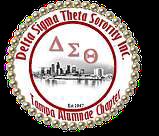 Election Dates & Deadlines2020 Presidential Preference Primary*Deadline to register or change party: February 18 Early Voting: March 2 - 15, 10 a.m. - 6 p.m. Election Day: March 17, 7 a.m. - 7 p.m.  Vote By Mail ballots must be in Hillsborough County Supervisor of Elections (HCSOE) office by 7 p.m. on March 17. 2020 City of Plant City Municipal Election*Deadline to register or change party: March 9 Early Voting: April 3 - 4, 9 a.m. - 5 p.m. Election Day: April 7, 7 a.m. - 7 p.m.  Vote By Mail ballots must be in HCSOE office by 7 p.m. on April 7. 2020 City of Plant City Runoff Election* (if needed)Deadline to register or change party: April 27 Early Voting: May 22 - 23, 9 a.m. - 5 p.m. Election Day: May 26, 7 a.m. - 7 p.m.  Vote By Mail ballots must be in HCSOE office by 7 p.m. on May 26. 2020 Primary Election*Deadline to register or change party: July 20 Early Voting: August 3 - 16, 10 a.m. - 6 p.m. Election Day: August 18, 7 a.m. - 7 p.m.  Vote By Mail ballots must be in HCSOE office by 7 p.m. on August 18. 2020 General Election*Deadline to register: October 5 Early Voting: October 19 - November 1, 7 a.m. - 7 p.m. Election Day: November 3, 7 a.m. - 7 p.m. Vote By Mail ballots must be in HCSOE office by 7 p.m. on November 3. *All dates are subject to change.  IMPORTANT TO KNOW: Florida is a "closed primary" state. That means that only voters registered with a political party may vote in that party's Primary Election. You can change your party affiliation by submitting an updated Voter Registration Application at any time, but the change must be made 29 days before a Primary Election in order to be valid for that election. All registered voters, regardless of party affiliation, may vote on issues and nonpartisan races during a Primary Election. Your party does not affect your ballot for any election other than a Primary Election.    